South SudanSouth SudanSouth SudanJuly 2023July 2023July 2023July 2023SundayMondayTuesdayWednesdayThursdayFridaySaturday12345678Mother’s Day9101112131415Independence Day16171819202122232425262728293031Martyrs Day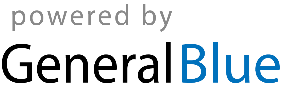 